Le printemps Bastien LamyDès que débute le printemps,Le soleil devient plus présent.Il est là dès notre réveil,Nous réchauffe à l’heure de midi,Nous suit jusque dans notre litEt nous laisse à notre sommeil.Avec l’arrivée du printemps,On range les manteaux et les gants,On met les robes et les maillots,On lézarde sur des terrassesAttablé devant plein de tassesA dire combien le monde est beau.La nature sort de son sommeilEt nous invente des merveilles.Dans les parcs et les jardinsPoussent des plantes et des fleursQui nous montrent plein de couleursEt parent les lacs et les bassins.2) Antoine FayaudUn devoir à faire pour jeudiSur le printemps, une poésie.Le sujet ne m’inspirant point,J’ai essayé d’imaginerQuelque chose qui pourrait passerEt de vous envoyer ceci …Nous sommes en confinement, Pas de bol hein, c’est le printemps.Que faire pour ne pas s’ennuyerÉchanger avec ses amis ?Ils sont surement tous au lit !Il ne reste qu’à travailler …Mais à partir de minuit trente,Que se passe-t-il sous les tentesDe draps de lit des jeunes ados ?C’est le wifi comme le printemps Qui dit arrête de faire dodo.3) PRINTEMPS ET CONFINEMENT ! Benjamin PlantQui l’aurait cru,  Ce printemps de confinement, rue Élisée Reclus  En ce énième jour d’isolement  Les animaux envahissent nos villes  Et vont d’île en île Imprudents  De nos fenêtres les couleurs changent Le vert attire les anges  La pluie les fait fuir Trop de bouleversement Pour ces êtres vivants  Rassurez-vous ils ne vont pas nuire  Il est venu le temps des nouvelles saveurs  Quitte à en oublier les anciennes odeurs  Fini les tartiflettes Je regarde pousser mes herbes de Provence  J’imagine Saint-Paul de Vence  l’hiver est tombé aux oubliettesNiels BarbryEnfin, le début du printempsEnfin il en était bien tempsLa saison du forsythia,Un extraordinaire soleil,Pour cueillir de très belles groseillesEt de brillant magnolia. Nous pouvons sentir les belles fleurs. Qui nous apporter une bonne odeurLe délicieux goût du kiwi,La courgette ronde de Nice, Donne l’appétit d’une écrevisseIl est l’heure de manger, oh oui !Délicate odeur du daphnéQui pourrait nous empoisonnerLa charmante saveur du melonDevant la jolie pâqueretteTerminer avec les raclettesDonne place à la nouvelle saisonGarance Malatesta-Conort Déjà vos pétal de satinEnchantent mon cœur et mon âmeD’autres ne comprennent pas queIgnorant vos épines chaqueMatin devant vous je me pâmeWilliam ReppelinLes feuilles commencent à verdirent, Le soleil avec  son empire,Se rapproche avec le temps,S’approche doucement de nous.Et l’amour qui peut rendre fous,S’amène à nous. C’est le printempsMême avec cette douleur,Qui continue de nous faire peur,Et nous souffrons amèrement.Mais elles nous a tous rapproché.Il nous a tous fais nous aimer.Il aide, c’est le confinementNous souffrons tous de ce malheur,Qui nous a tous rendu meilleur.En ce doux et joyeux moment,A la fois triste et sympathique,Dans ce monde magnifique.Il nous aide, c’est le printemps.Enzo Fischeraujourd hui c est le printempsmais est c le temps?il est la le soleilpeut etre pour un jourpeut etre pour toujoursmais il m eveilleoui,elles souvrent les roseoui, ce sont des virtuosele printemps les fait renaitresquelles sont belles nos fleureselles sont partout avec demesureelles sont la t elles des aventurieresle printemps est si beauce n est pas un bibloc est un phénomène, il est affluantil est presentcar en y repenssantc est le printempsLe gal de Kerangal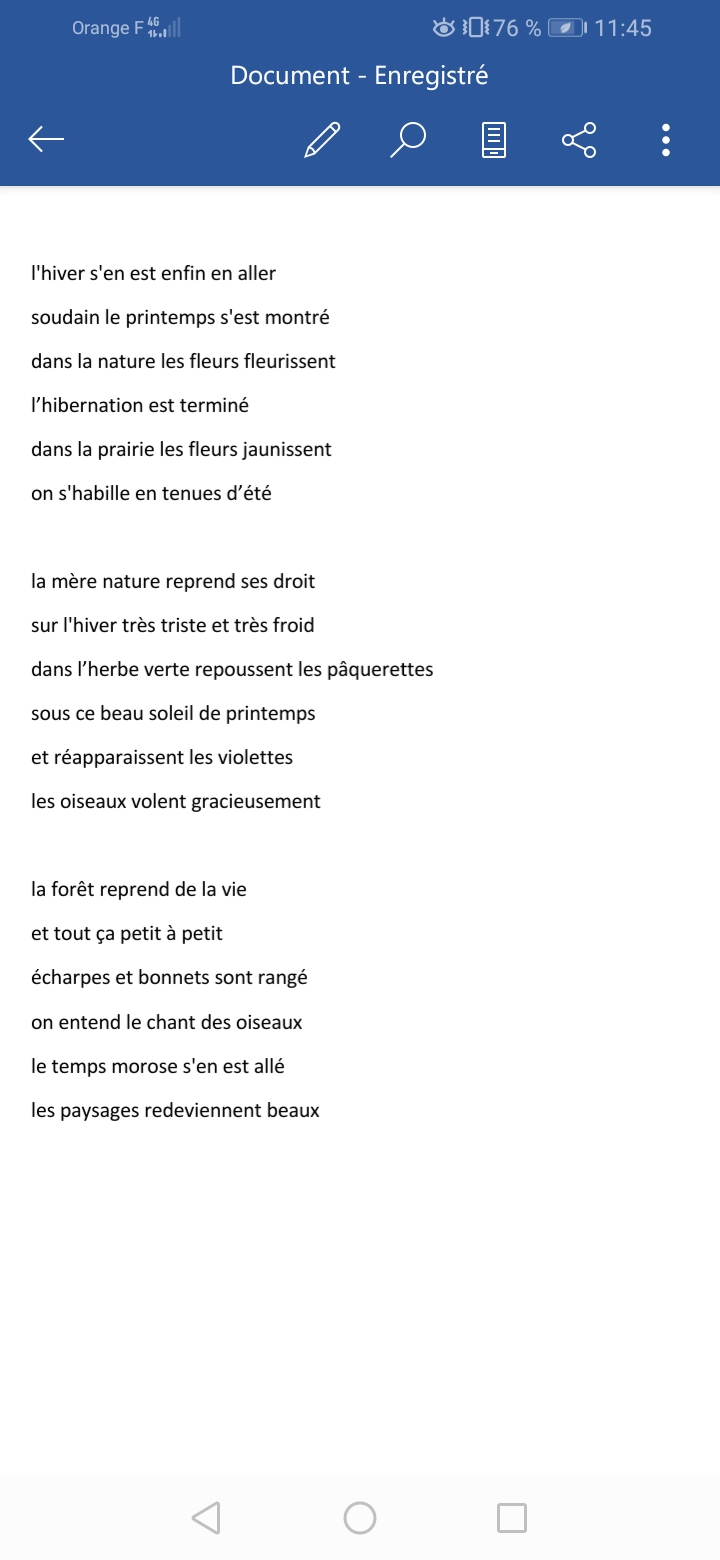 